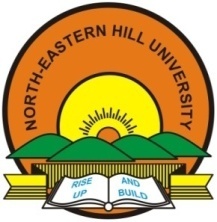 NORTH -EASTERN HILL UNIVERSITYDEPARTMENT OF LINGUISTICSSHILLONG-793022NOTIFICATIONThis is to inform that PhD Entrance Test and Interview of the Department of Linguistics will be held as per the details given below:1.    PhD Entrance Test in Online Mode will be held on: 26th of February 2021        from 10.30 A.M to 12 P.M2.1. PhD Personal Interview will be held in Blended Mode (Offline /Online).           Candidates who opt  for Offline Mode are requested to come for their Interview        on 2nd of   March 2021 at the Department of Linguistics, NEHU, Shillong. 2.2  Candidates who opt  for Online Mode are requested to be Online on 3rd of             March 2021. The link for the Interview will be sent on 2nd of   March 20213.    Candidates are requested to check their personal Emails for further details,        including standard operating procedures for conduct of Online Entrance Test.4.    The following are the names of candidates eligible for the PhD Entrance Test       and Personal Interview at the Department of Linguistics NEHU, Shillong:                                                                                                 Contd page 2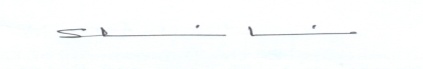          Prof S.K.Singh              H.o.D             LinguisticsSl.NoNAMESl.NoNAME1Moyoor  Sharma22Suponglila  Jamir2Shabana  Begum23Aokumla Khewi3Rosie Nempalching Hangshing24Bibungshri  Boro4Pukhrambam Sanjeev Singh25Sungjeminla Jamir5Livadora Lyngdoh Mawdkhap26Rheveine Roshimai6Bianca Tara Faith Nongkynrih27Prasonjoy  Halam7Kasmita  Talukdar28Sima  Deka8Lamphrangsngi  Nongphud29Kasturi  Borgohain9Rinkimoni  Rabha30Imnamongla10Ngai Thianhoih31Melarihun  Sanglyne11Parag Kumar Deka32Ipshita  Dutta Boruah12H. Kap Gin Lian33Happylina Buhphang 13Pratyusha  Vakkalagadda34Elizabeth  Hrangkhol14Ofelia Dora Pakma35Deiphibahun  Thangkhiew15Angshu Bikash Hazarika36Pranjal Pratim Chetia16Hariom Jee Shivam37Esther Malsawmkimi17Amrit  Boruah38Debrani Swargiary18Indrani  Sarmah39Pinaz Sahnia Ahmed19Lubna  Ikram40Afterson  Wanniang20Jugalakshmi  Gogoi41Rashmika  Goswami21R Ramdinmawii